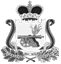 СОВЕТ ДЕПУТАТОВ АНДРЕЙКОВСКОГО СЕЛЬСКОГО ПОСЕЛЕНИЯ ВЯЗЕМСКОГО РАЙОНА СМОЛЕНСКОЙ ОБЛАСТИРЕШЕНИЕот 22.04.2021                                                                                                № 4Об отчете о   деятельности Контрольно-ревизионной комиссии муниципальногообразования     «Вяземский          район»    Смоленской области по осуществлениюполномочий    Контрольно-ревизионнойкомиссии муниципального  образованияАндрейковского   сельского   поселения Вяземского района Смоленской областиза 2020 год          Заслушав и рассмотрев представленный Председателем  Контрольно-ревизионной комиссии муниципального образования  «Вяземский район» Смоленской области отчет о деятельности Контрольно-ревизионной комиссии муниципального образования «Вяземский район» Смоленской области по осуществлению полномочий    Контрольно-ревизионной комиссии муниципального  образования Андрейковского   сельского   поселения Вяземского района Смоленской области за 2020 год, Совет депутатов Андрейковского сельского поселения Вяземского района Смоленской областиРЕШИЛ: Утвердить  отчет о деятельности Контрольно-ревизионной комиссии муниципального образования «Вяземский район» Смоленской области по осуществлению полномочий    Контрольно-ревизионной комиссии муниципального  образования Андрейковского   сельского   поселения Вяземского района Смоленской области за 2020 год.     2. Настоящее решение вступает в силу со дня его принятия и подлежит обнародованию на информационных стендах муниципального образования Андрейковского сельского поселения Вяземского   района  Смоленской области  и размещению на официальном сайте Администрации Андрейковского сельского поселения Вяземского   района  Смоленской области www.андрейковское.рф.Глава муниципального образования                 Андрейковского сельского поселенияВяземского района Смоленской области                                     А.В. Яровинин 